Polskie Stronnictwo Ludowe Wyzwoleniew setną rocznicę powstaniaMamy zaszczyt zaprosić Państwa do udziału w konferencji, której celem jest:Podsumowanie badań poświęconych ruchowi ludowemu i jego emanacjom politycznym.Określenie warunków powstania PSL Wyzwolenie, kształtowania programu politycznego, formułowania strategii politycznej.Artykulacja centralnych kategorii myśli ludowej.Zaprezentowanie sylwetek przywódców politycznych PSL Wyzwolenie.Ustalenie relacji między PSL Wyzwolenie a innymi podmiotami życia politycznego w Polsce.Śledzenie toku recypowania tradycji ludowej we współczesnym życiu politycznym.Wskazanie kierunków dalszej eksploracji problemu badawczego.Program ramowy konferencji10.00-10.20 – otwarcie i powitanie10.20-13.00 – referaty13.00-13.15 – przerwa na kawę13.15-15.00 – referaty15.00-15.30 – dyskusja15.30 – poczęstunekProgram szczegółowy10.20-13.00 – referaty- Prof. dr hab. Jan Jachymek (PWSZ Zamość, LTNK) – Koncepcje ustrojowe Polskiego Stronnictwa Ludowego „Wyzwolenie”- Prof. dr hab. Stanisław Michałowski (UMCS Lublin) – Polska Partia Socjalistyczna i Polskie Stronnictwo Ludowe Wyzwolenie – afiliacje ideowe i praktyka polityczna- Dr Janusz Gmitruk (MHPRL Warszawa, LTNK) – Ruch ludowy w Królestwie Polskim        (do 1914 roku)- Prof. dr hab. Jan Lewandowski (UMCS Lublin) – Polskie Stronnictwo Ludowe w Królestwie Polskim (1915-1918)- Prof. dr hab. Romuald Turkowski (UW Warszawa, LTNK) – Polskie Stronnictwo Ludowe „Wyzwolenie” wobec polityki morskiej II RP- Prof. dr hab. Alicja Wójcik (UMCS Lublin, LTNK) – Stanisław August Thugutt (1873-1941). Lider PSL Wyzwolenie- Prof. dr hab. Antoni Mieczkowski (WSSMiKS Chełm, LTNK) – Błażej Stolarski (1880-1939) o wsi i rolnictwie- Dr Marcin Wichmanowski (UMCS Lublin, LTNK) – Aleksander Bogusławski (1887-1963)13.00-13.15 – przerwa na kawę13.15-15.00 – referaty- Dr hab. Arkadiusz Indraszczyk (UPH Siedlce, LTNK) – Problematyka bezpieczeństwa           w myśli politycznej Polskiego Stronnictwa Ludowego „Wyzwolenie”- Prof. dr hab. Ewa Maj (UMCS Lublin, LTNK) – Narodowa Demokracja wobec Polskiego Stronnictwa Ludowego Wyzwolenie- Dr Ewelina Podgajna (UMCS Lublin, LTNK) – Stronnictwo Chłopskie wobec Polskiego Stronnictwa Ludowego Wyzwolenie- Dr Eleonora Kirwiel (UMCS Lublin, LTNK) – PSL Wyzwolenie na Kresach Północno-Wschodnich- Dr Grzegorz Niećko (GBP Niemce, LTNK) – Rola Ireny Kosmowskiej w PSL Wyzwolenie - Mgr Marta Mataczyńska (LTNK) – Antoni Anusz (1884-1935)- Mgr Łukasz Jędrzejski (UMCS Lublin) – Koncepcja państwa w publicystyce „Polski Ludowej"- Mgr Arkadiusz Woźniak (UMCS Lublin) – Polityka zagraniczna w myśli politycznej Polskiego Stronnictwa Ludowego Wyzwolenie15.00-15.30 – dyskusja15.30 – poczęstunekPatronat medialny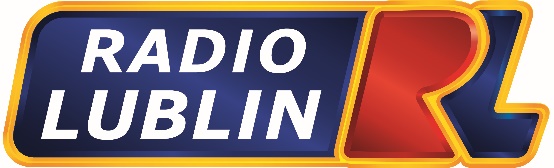 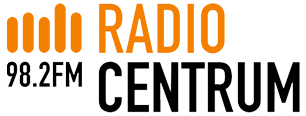 